Refiere información de dividendos de corporaciones y distribuciones de sociedades sujetas a tributación.CorporacionesSociedadesDividendos y distribuciones- Contribución especial 10%Los dividendos y beneficios recibidos de una corporación o sociedad están sujetos a tributación. En general, toda distribución elegible efectuada en o antes del 30 de junio de 2014 por una corporación doméstica (incorporada en Puerto Rico) o extranjera (incorporada fuera de Puerto Rico), cuyo ingreso de fuentes de Puerto Rico sea por lo menos el 80% del ingreso bruto derivado durante 3 años contributivos anteriores a la fecha de la declaración del dividendo, está sujeta a una tasa preferencial de un 10%. No obstante, las distribuciones elegibles efecto efectuadas a partir del 1 de julio de 2014 estarán sujetas a una tasa preferencial de un 15%.Si el accionista (contribuyente) tiene una inversión en acciones de una corporación doméstica, automáticamente se le hará una retención del 10% sobre cualquier distribución efectuada en o antes del 30 de junio de 2014, a menos que elija que dicha retención no le sea aplicable. No obstante, la retención será un 15% sobre cualquier distribución efectuada a partir del 1 de julio de 2014, a menos que elija que dicha retención no le sea aplicable.  Si eligió que no se le haga la retención, deberá informar dicho ingreso como ingreso ordinario y tributar el mismo a los tipos regulares. La Contribución Especial de 10% se deberá informar en el Anejo F, Parte II, Columna A de la Planilla y se trasladarán según corresponda.Dividendos y distribuciones- Tasas regularesToda distribución o beneficio recibido de una corporación extranjera que no esté dedicada a industria o negocio en Puerto Rico o cuyo ingreso sea sustancialmente de fuentes fuera de Puerto Rico tributará a las tasas regulares. Esto significa que no tiene derecho a tributar las distribuciones de dividendos a la tasa especial de un 10%.La distribución de dividendos en propiedad u otro medio que no sea dinero (excepto acciones) constituirá ingreso para el accionista en el año que lo reciba. La cantidad a tributar será el justo valor en el mercado de la propiedad al momento de recibirla.En el caso que se distribuyan acciones, esa distribución no será considerada como dividendo. El ingreso, si alguno, se determina al momento en que el accionista disponga de las acciones y obtenga ganancia a la venta. Este deberá informarse en el Anejo F, Parte II, Columna B de la Planilla y se trasladará según corresponda.Dividendos de cooperativas domésticasLos dividendos recibidos de cooperativas domésticas estarán exentos del pago de contribuciones.Este dividendo se informará en la Planilla, Anejo IE Individuo, Parte II, línea 3B.Código de Rentas Internas para un Nuevo Puerto Rico Sección 1023.06Sección 1031.02 (a)(4)(C)Ley 77-2014No aplica.Lugar: 	Sistema de Servicio y Atención al Contribuyente “Hacienda Responde”Horario:	Lunes a Viernes                     	8:00 am-4:30 pmTeléfono: 	(787) 620-2323                     	(787) 721-2020                      	(787) 722-0216Fax: 		(787) 522-5055 / 5056Directorio de ColecturiaDirectorio de Distritos de CobroDirectorio de Centros de ServicioContacto del Procurador del ContribuyenteAnejo F Individuo- Otros ingresosAnejo IE Individuo- Ingresos Excluidos y ExentosPortal del Departamento de HaciendaAl momento de esta revisión no existen preguntas referentes al tema.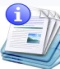 Información sobre el servicio 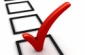 Clasificación del contribuyente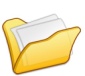 Procedimientos y documentos referentes al servicio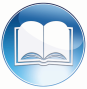 Código, reglamentos o leyes aplicables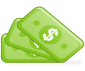 Sellos de Rentas Internas y métodos de pago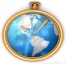 Ubicación y horarios de servicio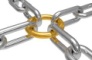 Enlaces relacionados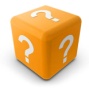 Preguntas frecuentes